ZAPISNIK 4. SEJE IO SMD,ki je bila v torek, 5. 4. 2016, ob 10.00 v Narodnem muzeju Slovenije – Metelkova, LjubljanaPrisotni člani IO: Dr. Flavio Bonin (predsednik), mag. Mojca Jenko, dr. Marija Počivavšek, Petra Stipančić., ddr. Verena Vidrih Perko, Irena Lačen BenedičičPrisotni članici Disciplinskega odbora: Tina Novak PucerPrisotni članici Nadzornega odbora: Verena Štekar Vidic, dr. Bernarda ŽupanekPrisotna člana Komisije za Dom Bled: dr. Andrej Smrekar, Dragica Trobec ZadnikOdsotna članica IO: Irena MarušičOdsotni članici Disciplinskega odbora: Vesna Jerbič Perko, Katja PraprotnikOdsotna članica Nadzornega odbora: Andreja Brancelj BednaršekDnevni red:Potrditev zapisnika 3. seje Poročilo Komisije za Dom BledPriprave za Kongres muzealcevRazno.Ad 1Zapisnik 3. seje potrjen. Verena Štekar Vidic je opozorila, da je pred leti že bila organizirana ekskurzija v Trst, ki je ob letošnjem kongresu muzealcev predvidena in predlaga ogled Pirana. Mojca Jenko je predlagala ogled Ribiškega muzeja v Križu.Sklep 1: Zapisnik 3. seje se sprejme in objavi na spletni strani društva.Sklep 2: Predlogi za strokovne oglede in ekskurzijo ob kongresu muzealcev jeseni v Piranu bodo posredovani organizatorjem srečanja.Ad 2Komisija za Dom Bled je poročala o delu v preteklih mesecih. Posestvo Bled je bilo ocenjeno in jeseni 2015 je bil poslan poziv za upravljanje. Februarja je kandidat-kupec predstavil komisiji nekaj možnosti ureditve. Med najboljšimi ponudbami, kjer bi šlo za zamenjavo, so bile novozgrajene počitniške kapacitete v Mojstrani. Komisija in ponudnik so si kapacitete ogledali in marca so bile ponujene 4 počitniške kapacitete (1 v pritličju in 1 v prvem nadstropju v vrednosti 240 000 €, in 2 v podstrešju v vrednosti 180 000 €) v zameno za posestvo Bled. Komisija je pogajanja in delo predstavila na občnem zboru društva 21. marca v Ljubljani. Članstvo je pozdravilo pogajanja in pogovore, saj gre za občuten premik glede na pretekla leta. Po premisleku je Komisija ponudniku posredovala mnenje, kjer ocenjuje trenutno ponudbo prenizko in meni da so počitniške kapacitete v Mojstrani precenjene. Komisija je prav tako izrazila dvom ali je ponudba res primerna za menjavo posesti Bled.Komisija je predstavila ponudbo počitniških kapacitet v Kranjski Gori, kjer pa ponudnika nista zainteresirana za menjavo temveč izključno za prodajo. Končno se bo komisija odločila ob oblikovanju Pisma o nameri s ponudnikom.Sklep 5: Komisija se bo sestala s ponudnikom za kapacitete v Mojstrani  in končno odločitev sprejela ob oblikovanju Pisma o nameri. Če bodo pogajanja uspešna, bo dana zelena luč, da ponudnik za SMD odkupi apartmaje, če ne bodo, bo komisija zaključila pogajanja z omenjenim ponudnikom.Ad 3Tema kongresa muzealcev je Kulturna krajina in muzeji.Organizacijski odbor sestavljajo: dr. Aleksandra Berberih Slana, dr. Flavio Bonin, mag. Tanja Roženbergar in Franco Juri.Programski odbor sestavljajo: ddr. Verena Vidrih Perko, dr. Nadja Terčon, Marjan Matjašič, dr. Marija Počivavšek.Oba odbora se bosta sestala v naslednjem tednu.Kongres bo potekal v sodelovanju treh organizacij in sicer: Slovensko muzejsko društvo, ICOM Slovenije in SMS.Ddr.  Vidrih Perkova je predlaga povabilo hrvaških in italijanskih kolegov zaradi mednarodne veljave kongresa. Prav tako predlaga povabilo italijanskih kolegov v organizacijski odbor, saj so del programa tudi ekskurzije, ki bodo delno potekale v Italiji.Predsednik je obvestil prisotne o poteku pogovorov med hotelirji Pirana in direktorjem Piranskega muzeja o dostopnih in znižanih cenah v času Kongresa.Sklep 6: Ustanovam članov, ki so vključeni v različne odbore se bo posredovalo dopis z imenovanjem le teh. Sklep 7: ICOM bo poskrbel za predstavitev dobrih praks iz tujine. SMS bo predstavila težave in obstoječo zakonodajo v povezavi s krajinskimi parki. SMD bo poskrbel za prispevke iz področja muzealstva in sodelovanja s krajinskimi parki. V bližnji prihodnosti je potrebno pozvati članstvo k sodelovanju na podlagi razpisanih tem, ki jih bo pripravil programski odbor.Ad 4Predsednik je predstavil ponudbo s strani Ministrstva za javno upravo, ki bodo v sodelovanju z mag. Mojco Jenko izvedli regijska izobraževanja, vendar žal še ni potrjenega datuma za izvedbo prvega predavanja za muzealce. Predvideni datum je 21. april 2016 ter še nadaljnjih pet regijskih izobraževanj.Predsednik je predlagal zamrznitev statusa članice Marije Ogrin, saj trenutno ni zaposlena v muzejski inštituciji, kar je osnovni pogoj za delovanje znotraj kakršnekoli društvene komisije. Članica Marija Ogrin je društvu posredovala ponudbo za ekskurzijo v obliki visokogorske arheologije.Mag. Mojca Jenko je opozorila na časovnico dela IO in aktivnosti društva, ki smo jo sprejeli in se je ne držimo. Nekatere izmed aktivnosti društva niso bile izpeljane. Prav tako je opozorila na nespametno izbran dan za podelitev Valvasorjevih nagrad, saj ravno 18. maja imajo vsi člani- muzealci največ dela v lastnih hišah in se zelo težko udeležijo same slovesnosti. Opozorila je tudi na pomanjkljivost pri pripravi ekskurzije v Italijo, ki je zaradi premajhnega števila prijav prestavljena v oktober 2016, saj nismo opredelili dve ceni za udeležence, tisto za člane in za nečlane.Ddr. Verena Vidrih Perko je opozorila na sodelovanje društva s Tajo Gubenšek, ki je v preteklosti poskrbela za promocijo društveni dejavnosti na Radiu Evropa. Društvo za delo za društvo članov ne more plačevati. Gre za prostovoljno organizacijo, v kateri vsi kaj prispevamo in za to ne moremo biti plačani. Žal društvo ne more skleniti pogodbe o sodelovanju, saj statut društva zakon ne dopušča (po besedah Vide Koporc Sedej) izplačevanje honorarjev svojim članom. Nekdanja predsednica društva Verena Štekar Vidic je opozorila na ta problem plačevanja in povedala prisotnim, da nikoli ni bil sklenjen dogovor o piar ponudbi s Tajo Gubenšek in je Taja Gubenšek delovala na lastno iniciativo. Verena Štekar Vidic v času predsedovanja društvu iskala osebo, ki bi vsestransko in profesionalno vodila PiR za SMD, a tega ni uspela doseči, zato se je za posamezne aktivnosti obrnila na člana društva, ki je na tem področju zaposlen v muzeju (npr. Gorenjski muzej Kranj ob podelitvah Valvasorjevih nagrad). Taji Gubenšek je društvo za aktivnosti, ki jih je izvajala za SMD vendar (glede na njen status zaposlenosti) pomagalo tako, da ji je plačalo ali doplačalo za nekaj ekskurzij, ki se jih je udeležila.Bernarda Županek je predstavila muzejski vodič skozi kulturna doživetja (nexto) v obliki telefonske aplikacije.Sklep 8: Po potrditvi datuma za regijska izobraževanja s strani Ministrstva za javno upravo obvestimo člane.Sklep 9: Status članice Marije Ogrin se začasno zamrzne in se jo o tem obvesti. Prav tako se ji odgovori glede ekskurzije, ki je zelo zanimiva in sprejemljiva za društvo.Sklep 10: V prihodnosti bo datum podelitve Valvasorjevih nagrad bolj skrbno izbran.Sklep 11: Predsednik opravi pogovor s Tajo Gubenšek in opredeli nadaljnje sodelovanje.Seja IO je bila zaključena ob 12.15. Naslednja seja bo 22. 4. 2016.Novo mesto, 8. 4. 2016 						Zapisala:             Petra StipančićSLOVENSKO MUZEJSKO DRUŠTVO Linhartov trg 14240 RADOVLJICA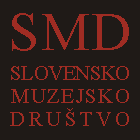 